الجمهورية الجزائرية الديمقراطية الشعبية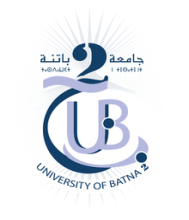 وزارة التعليم العالي والبحث العلميجامعة باتنة -2- الشهيد مصطفى بن بولعيدكلية التكنولوجياقسم الريأنا الممضي أسفله الطالب(ة) : ..................................................... المرشح (ة) للإلتحاق.................................................شعبة:...................................................تخصص ......................................أتعھد بمزاولة الدراسة و مباشرة التسجیل النھائي شخصیافي الفترة المحددة في الرزنامة الخاصةبعملیة التسجیلات في السنة .............................، و أنه في حالة عدم التسجیل النھائي في الفترة المحددة، أحرم من حقالتسجیل و للقسم حق تعویضي بطالب آخر من القائمة الإحتیاطیة. كما أتعھد بمزاولة الدراسة فعلیا و أحرمنھائیا من الإستفادة مرة أخرى في حالة التخلي.أدلي بھذا التعھد لإستعماله في حدود ما یسمح بھ القانون.عند الإستحالة (مع تقدیم مبرر قانوني) أوكل السید (ة).......................................................صلة القرابة : ......................................... بمباشرة التسجیل بدلا مني.في .......................... بتاریخ .............................إمضاء المعني (ة)